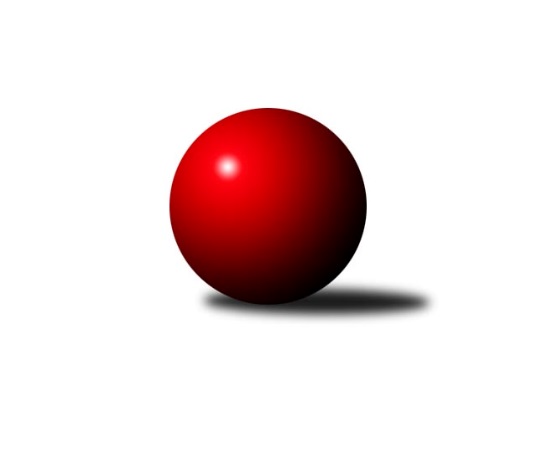 Č.12Ročník 2023/2024	12.1.2024Nejlepšího výkonu v tomto kole: 2756 dosáhlo družstvo: TJ Loko. Č. Velenice BJihočeský KP2 2023/2024Výsledky 12. kolaSouhrnný přehled výsledků:TJ Spartak Trhové Sviny A	- TJ Jiskra Nová Bystřice B	6:2	2519:2467	6.0:6.0	12.1.KK Lokomotiva Tábor B	- TJ Loko. Č. Velenice B	1:7	2493:2756	2.0:10.0	12.1.TJ Kunžak B	- TJ Spartak Trhové Sviny C	7:1	2570:2509	10.0:2.0	12.1.TJ Sokol Chýnov A	- TJ Sokol Slavonice B	3:5	2484:2503	6.0:6.0	12.1.TJ Loko Č. Budějovice C	- TJ Blatná B	2:6	2462:2545	3.0:9.0	12.1.TJ Fezko Strakonice A	- Kuželky Borovany B	5:3	2455:2426	7.5:4.5	12.1.TJ Loko Č. Budějovice C	- KK Lokomotiva Tábor B	5:3	2428:2423	6.0:6.0	9.1.KK Lokomotiva Tábor B	- TJ Jiskra Nová Bystřice B	5:3	2695:2547	7.5:4.5	4.1.Tabulka družstev:	1.	TJ Loko. Č. Velenice B	12	10	1	1	76.5 : 19.5 	107.0 : 37.0 	 2687	21	2.	TJ Sokol Slavonice B	12	9	0	3	59.0 : 37.0 	78.5 : 65.5 	 2525	18	3.	TJ Blatná B	12	9	0	3	56.0 : 40.0 	73.5 : 70.5 	 2565	18	4.	TJ Spartak Trhové Sviny A	12	8	1	3	62.0 : 34.0 	83.5 : 60.5 	 2571	17	5.	TJ Fezko Strakonice A	12	6	1	5	49.0 : 47.0 	70.5 : 73.5 	 2514	13	6.	TJ Loko Č. Budějovice C	12	5	2	5	40.0 : 56.0 	64.5 : 79.5 	 2483	12	7.	TJ Sokol Chýnov A	12	5	1	6	49.0 : 47.0 	72.0 : 72.0 	 2554	11	8.	TJ Kunžak B	12	5	1	6	48.5 : 47.5 	75.5 : 68.5 	 2456	11	9.	KK Lokomotiva Tábor B	12	5	0	7	43.0 : 53.0 	71.0 : 73.0 	 2505	10	10.	TJ Spartak Trhové Sviny C	12	3	0	9	36.0 : 60.0 	58.0 : 86.0 	 2455	6	11.	TJ Jiskra Nová Bystřice B	12	2	1	9	34.0 : 62.0 	63.0 : 81.0 	 2488	5	12.	Kuželky Borovany B	12	1	0	11	23.0 : 73.0 	47.0 : 97.0 	 2392	2Podrobné výsledky kola:	 TJ Spartak Trhové Sviny A	2519	6:2	2467	TJ Jiskra Nová Bystřice B	Josef Troup	 	 182 	 231 		413 	 1:1 	 389 	 	193 	 196		Marta Budošová	Bohuslav Švepeš	 	 203 	 218 		421 	 1:1 	 429 	 	215 	 214		Richard Paul	Pavel Stodolovský	 	 228 	 226 		454 	 1:1 	 437 	 	205 	 232		Gabriela Filakovská	Jan Dvořák	 	 194 	 188 		382 	 1:1 	 393 	 	192 	 201		Jan Mol	Bohuslav Švepeš	 	 217 	 193 		410 	 1:1 	 406 	 	181 	 225		Tomáš Kopáček	Žaneta Pešková	 	 225 	 214 		439 	 1:1 	 413 	 	195 	 218		Matěj Budošrozhodčí: Josef SvobodaNejlepší výkon utkání: 454 - Pavel Stodolovský	 KK Lokomotiva Tábor B	2493	1:7	2756	TJ Loko. Č. Velenice B	Jolana Jelínková	 	 203 	 196 		399 	 0:2 	 472 	 	245 	 227		David Holý	Pavel Kořínek	 	 204 	 189 		393 	 0:2 	 436 	 	229 	 207		David Marek	Petr Klimek	 	 199 	 221 		420 	 0:2 	 485 	 	242 	 243		David Koželuh	Vladimír Kučera	 	 252 	 237 		489 	 2:0 	 444 	 	227 	 217		Roman Osovský	Martin Jinda	 	 205 	 189 		394 	 0:2 	 457 	 	240 	 217		Bohumil Maroušek	Marie Myslivcová	 	 190 	 208 		398 	 0:2 	 462 	 	199 	 263		Jiří Novotnýrozhodčí: Zdeněk ZemanNejlepší výkon utkání: 489 - Vladimír Kučera	 TJ Kunžak B	2570	7:1	2509	TJ Spartak Trhové Sviny C	Vlastimil Škrabal	 	 225 	 233 		458 	 2:0 	 433 	 	219 	 214		Pavel Zeman	Stanislava Kopalová	 	 194 	 210 		404 	 2:0 	 385 	 	190 	 195		Aleš Císař	Radek Burian	 	 190 	 240 		430 	 1:1 	 426 	 	211 	 215		Jan Štajner	Josef Brtník	 	 192 	 214 		406 	 1:1 	 421 	 	216 	 205		Tomáš Švepeš	Karel Hanzal	 	 211 	 225 		436 	 2:0 	 420 	 	203 	 217		Nikola Kroupová	Radek Hrůza	 	 217 	 219 		436 	 2:0 	 424 	 	210 	 214		Gabriela Kroupovározhodčí: Radka BurianováNejlepší výkon utkání: 458 - Vlastimil Škrabal	 TJ Sokol Chýnov A	2484	3:5	2503	TJ Sokol Slavonice B	Miroslav Mašek	 	 194 	 205 		399 	 0:2 	 430 	 	210 	 220		Jiří Svoboda	Libuše Hanzálková	 	 186 	 183 		369 	 0:2 	 401 	 	198 	 203		Zdeněk Holub	Dušan Straka	 	 212 	 220 		432 	 2:0 	 403 	 	196 	 207		Roman Bureš	Věra Návarová	 	 220 	 223 		443 	 2:0 	 424 	 	212 	 212		Jiří Ondrák st.	Alena Kovandová	 	 205 	 232 		437 	 1:1 	 426 	 	209 	 217		Pavlína Matoušková	Pavel Bronec	 	 209 	 195 		404 	 1:1 	 419 	 	182 	 237		Jiří Pšenčík *1rozhodčí: Oldřich Roubekstřídání: *1 od 42. hodu Karel CimbálníkNejlepší výkon utkání: 443 - Věra Návarová	 TJ Loko Č. Budějovice C	2462	2:6	2545	TJ Blatná B	Tomáš Polánský	 	 191 	 221 		412 	 0:2 	 428 	 	197 	 231		Lukáš Drnek	Karel Vlášek	 	 228 	 218 		446 	 1:1 	 431 	 	202 	 229		Petr Dlabač	Adéla Sýkorová *1	 	 196 	 208 		404 	 1:1 	 417 	 	224 	 193		Karolína Baťková	Kristýna Nováková	 	 193 	 184 		377 	 0:2 	 431 	 	211 	 220		Beáta Svačinová	Lucie Klojdová	 	 224 	 187 		411 	 1:1 	 407 	 	193 	 214		Matěj Pekárek	Martina Tomiová	 	 210 	 202 		412 	 0:2 	 431 	 	211 	 220		Ondřej Fejtlrozhodčí: Jan Sýkorastřídání: *1 od 37. hodu Pavel ČernýNejlepší výkon utkání: 446 - Karel Vlášek	 TJ Fezko Strakonice A	2455	5:3	2426	Kuželky Borovany B	Petr Švec	 	 189 	 214 		403 	 1:1 	 414 	 	205 	 209		Jitka Šimková	Matyáš Hejpetr	 	 189 	 201 		390 	 0:2 	 419 	 	207 	 212		Jiří Malovaný	Jaroslav Petráň	 	 222 	 215 		437 	 2:0 	 389 	 	204 	 185		Petra Aldorfová	Zdeněk Valdman	 	 213 	 193 		406 	 1:1 	 423 	 	234 	 189		Natálie Zahálková	Martin Krajčo	 	 215 	 205 		420 	 2:0 	 390 	 	195 	 195		Karel Beleš	Václav Valhoda	 	 193 	 206 		399 	 1.5:0.5 	 391 	 	185 	 206		Jindřich Soukuprozhodčí: Martin KrajčoNejlepší výkon utkání: 437 - Jaroslav Petráň	 TJ Loko Č. Budějovice C	2428	5:3	2423	KK Lokomotiva Tábor B	Martina Tomiová	 	 203 	 208 		411 	 1:1 	 395 	 	205 	 190		Marie Myslivcová	Karel Vlášek	 	 220 	 201 		421 	 2:0 	 368 	 	185 	 183		Barbora Dvořáková	Alena Čampulová	 	 228 	 238 		466 	 2:0 	 412 	 	217 	 195		Martin Jinda	Kristýna Nováková	 	 212 	 173 		385 	 1:1 	 444 	 	210 	 234		Zdeněk Zeman	Lucie Klojdová	 	 178 	 176 		354 	 0:2 	 360 	 	181 	 179		David Dvořák	Tomáš Polánský	 	 203 	 188 		391 	 0:2 	 444 	 	214 	 230		Vladimír Kučerarozhodčí: Tomáš PolánskýNejlepší výkon utkání: 466 - Alena Čampulová	 KK Lokomotiva Tábor B	2695	5:3	2547	TJ Jiskra Nová Bystřice B	Marie Myslivcová	 	 239 	 207 		446 	 0.5:1.5 	 460 	 	239 	 221		Matěj Budoš	Jolana Jelínková	 	 237 	 218 		455 	 1:1 	 408 	 	187 	 221		Jan Mol	Martin Jinda	 	 224 	 207 		431 	 1:1 	 441 	 	216 	 225		Gabriela Filakovská	David Dvořák	 	 197 	 229 		426 	 2:0 	 379 	 	196 	 183		Marta Budošová	Petr Klimek	 	 204 	 224 		428 	 1:1 	 448 	 	229 	 219		Jiří Mertl	Vladimír Kučera	 	 249 	 260 		509 	 2:0 	 411 	 	211 	 200		Richard Paulrozhodčí: Martin JindaNejlepší výkon utkání: 509 - Vladimír KučeraPořadí jednotlivců:	jméno hráče	družstvo	celkem	plné	dorážka	chyby	poměr kuž.	Maximum	1.	David Holý 	TJ Loko. Č. Velenice B	456.53	305.6	150.9	4.8	6/6	(494)	2.	David Marek 	TJ Loko. Č. Velenice B	453.50	309.8	143.8	4.3	6/6	(499)	3.	Josef Brtník 	TJ Kunžak B	453.36	313.7	139.6	6.0	7/7	(494)	4.	David Koželuh 	TJ Loko. Č. Velenice B	450.92	303.4	147.5	2.8	4/6	(504)	5.	Jiří Novotný 	TJ Loko. Č. Velenice B	449.78	299.5	150.3	3.3	6/6	(511)	6.	Žaneta Pešková 	TJ Spartak Trhové Sviny A	446.25	304.3	142.0	5.1	7/8	(481)	7.	Jiří Baldík 	TJ Loko. Č. Velenice B	446.00	313.3	132.8	6.3	4/6	(466)	8.	Alena Kovandová 	TJ Sokol Chýnov A	443.43	299.7	143.7	3.4	6/6	(483)	9.	Roman Osovský 	TJ Loko. Č. Velenice B	443.40	306.7	136.8	4.4	5/6	(481)	10.	Karel Cimbálník 	TJ Sokol Slavonice B	442.35	307.3	135.1	6.6	5/7	(485)	11.	Tomáš Polánský 	TJ Loko Č. Budějovice C	441.47	299.7	141.7	5.8	7/7	(469)	12.	Vladimír Kučera 	KK Lokomotiva Tábor B	441.40	299.5	141.9	4.8	5/6	(509)	13.	Josef Troup 	TJ Spartak Trhové Sviny A	440.88	300.2	140.7	5.1	8/8	(505)	14.	Jiří Reban 	TJ Spartak Trhové Sviny A	440.82	310.8	130.1	8.9	7/8	(520)	15.	Matyáš Hejpetr 	TJ Fezko Strakonice A	438.69	303.6	135.1	7.1	4/4	(468)	16.	Miroslav Mašek 	TJ Sokol Chýnov A	438.03	301.5	136.5	5.5	5/6	(467)	17.	Natálie Lojdová 	KK Lokomotiva Tábor B	437.27	302.5	134.7	9.1	5/6	(460)	18.	Pavel Bronec 	TJ Sokol Chýnov A	435.25	301.9	133.4	6.2	6/6	(490)	19.	Jiří Malovaný 	Kuželky Borovany B	434.60	293.5	141.0	6.3	7/7	(466)	20.	Václav Valhoda 	TJ Fezko Strakonice A	434.56	291.6	142.9	5.6	4/4	(466)	21.	Lukáš Drnek 	TJ Blatná B	430.63	290.0	140.6	5.9	8/8	(473)	22.	Karel Hanzal 	TJ Kunžak B	430.43	296.0	134.5	7.8	6/7	(486)	23.	Jaroslav Petráň 	TJ Fezko Strakonice A	430.00	289.3	140.7	6.7	4/4	(500)	24.	Josef Petrik 	TJ Sokol Slavonice B	428.63	293.9	134.8	4.2	6/7	(460)	25.	Ondřej Fejtl 	TJ Blatná B	427.29	295.4	131.9	7.3	7/8	(467)	26.	Matěj Budoš 	TJ Jiskra Nová Bystřice B	426.56	299.7	126.8	6.6	9/9	(486)	27.	Petr Dlabač 	TJ Blatná B	426.29	297.5	128.8	8.6	7/8	(452)	28.	Karel Vlášek 	TJ Loko Č. Budějovice C	425.80	289.4	136.4	6.8	7/7	(460)	29.	Pavel Zeman 	TJ Spartak Trhové Sviny C	425.63	291.8	133.9	5.1	5/5	(436)	30.	Matěj Pekárek 	TJ Blatná B	425.07	289.8	135.3	7.8	7/8	(459)	31.	Jolana Jelínková 	KK Lokomotiva Tábor B	424.89	302.0	122.9	8.0	5/6	(455)	32.	Dušan Straka 	TJ Sokol Chýnov A	424.86	297.9	126.9	4.3	5/6	(478)	33.	Miloš Rozhoň 	TJ Blatná B	423.93	287.7	136.2	7.6	6/8	(474)	34.	Martin Jinda 	KK Lokomotiva Tábor B	423.04	308.8	114.2	11.8	4/6	(447)	35.	Jan Dvořák 	TJ Spartak Trhové Sviny A	422.35	294.4	128.0	7.0	8/8	(448)	36.	Marie Myslivcová 	KK Lokomotiva Tábor B	420.94	287.8	133.1	6.3	5/6	(464)	37.	Jiří Svoboda 	TJ Sokol Slavonice B	420.77	293.2	127.5	4.6	5/7	(455)	38.	Gabriela Kroupová 	TJ Spartak Trhové Sviny C	420.70	291.9	128.8	7.4	5/5	(436)	39.	Martina Tomiová 	TJ Loko Č. Budějovice C	420.58	292.2	128.4	6.1	6/7	(448)	40.	Libuše Hanzálková 	TJ Sokol Chýnov A	418.93	296.7	122.2	9.7	5/6	(465)	41.	Jiří Mertl 	TJ Jiskra Nová Bystřice B	417.79	296.4	121.4	10.1	7/9	(448)	42.	Zdeněk Valdman 	TJ Fezko Strakonice A	417.00	288.7	128.3	9.3	3/4	(453)	43.	Vlastimil Škrabal 	TJ Kunžak B	416.93	290.7	126.2	7.9	5/7	(458)	44.	Radek Burian 	TJ Kunžak B	415.17	291.0	124.2	7.3	7/7	(456)	45.	Pavel Stodolovský 	TJ Spartak Trhové Sviny A	415.00	297.3	117.7	10.1	7/8	(454)	46.	Zdeněk Holub 	TJ Sokol Slavonice B	413.19	293.6	119.6	8.6	7/7	(468)	47.	Richard Paul 	TJ Jiskra Nová Bystřice B	412.71	293.9	118.8	7.4	7/9	(450)	48.	Jan Mol 	TJ Jiskra Nová Bystřice B	411.11	288.3	122.9	9.0	9/9	(458)	49.	Adéla Sýkorová 	TJ Loko Č. Budějovice C	410.95	290.5	120.5	7.7	7/7	(444)	50.	František Vávra 	TJ Spartak Trhové Sviny A	409.66	293.6	116.1	11.9	8/8	(451)	51.	Natálie Zahálková 	Kuželky Borovany B	409.13	293.8	115.3	8.3	5/7	(449)	52.	Richard Zelinka 	TJ Fezko Strakonice A	408.58	288.2	120.4	7.3	3/4	(417)	53.	Pavel Poklop 	TJ Fezko Strakonice A	405.67	283.7	122.0	8.5	3/4	(450)	54.	Marta Budošová 	TJ Jiskra Nová Bystřice B	404.25	287.3	117.0	10.0	8/9	(466)	55.	Jan Štajner 	TJ Spartak Trhové Sviny C	404.21	291.7	112.5	9.9	4/5	(431)	56.	David Dvořák 	KK Lokomotiva Tábor B	403.13	274.8	128.4	6.9	4/6	(437)	57.	Tomáš Švepeš 	TJ Spartak Trhové Sviny C	401.94	281.2	120.8	8.0	5/5	(430)	58.	Nikola Kroupová 	TJ Spartak Trhové Sviny C	399.71	279.8	119.9	9.5	4/5	(420)	59.	Petra Aldorfová 	Kuželky Borovany B	398.17	286.9	111.3	11.3	6/7	(440)	60.	Pavel Kořínek 	KK Lokomotiva Tábor B	397.38	273.0	124.4	7.8	4/6	(435)	61.	Jitka Šimková 	Kuželky Borovany B	396.48	281.8	114.7	9.2	7/7	(435)	62.	Stanislava Kopalová 	TJ Kunžak B	395.47	285.2	110.3	12.4	6/7	(423)	63.	Aleš Císař 	TJ Spartak Trhové Sviny C	393.57	290.5	103.1	10.7	5/5	(420)	64.	Kristýna Nováková 	TJ Loko Č. Budějovice C	388.96	278.6	110.4	12.3	6/7	(421)	65.	Jindřich Soukup 	Kuželky Borovany B	388.83	277.3	111.5	11.5	7/7	(410)	66.	Dagmar Stránská 	TJ Jiskra Nová Bystřice B	388.50	280.5	108.0	12.7	6/9	(415)	67.	Lucie Klojdová 	TJ Loko Č. Budějovice C	386.03	279.5	106.5	12.6	7/7	(428)	68.	Jaroslava Frdlíková 	Kuželky Borovany B	355.42	262.4	93.0	16.1	6/7	(380)		Rudolf Baldík 	TJ Loko. Č. Velenice B	475.08	318.8	156.3	3.0	3/6	(507)		Zdeněk Zeman 	KK Lokomotiva Tábor B	457.50	303.0	154.5	3.5	2/6	(471)		Bohumil Maroušek 	TJ Loko. Č. Velenice B	457.00	314.0	143.0	7.0	1/6	(457)		Václav Klojda  ml.	TJ Loko Č. Budějovice C	450.00	307.0	143.0	3.0	1/7	(450)		Radek Hrůza 	TJ Kunžak B	447.50	302.0	145.5	5.3	2/7	(456)		Radim Mareš 	TJ Sokol Chýnov A	447.13	313.6	133.5	5.6	2/6	(464)		Tomáš Kopáček 	TJ Jiskra Nová Bystřice B	446.50	298.5	148.0	4.8	4/9	(468)		Beáta Svačinová 	TJ Blatná B	443.00	302.7	140.3	5.7	3/8	(458)		Libuše Hanzalíková 	TJ Kunžak B	440.00	297.0	143.0	5.0	1/7	(440)		Nela Koptová 	TJ Loko. Č. Velenice B	439.00	306.0	133.0	6.0	1/6	(439)		Roman Bureš 	TJ Sokol Slavonice B	436.33	292.3	144.0	5.3	3/7	(466)		Jiří Tröstl 	Kuželky Borovany B	434.00	310.0	124.0	6.0	1/7	(439)		Ctibor Cabadaj 	KK Lokomotiva Tábor B	433.00	301.0	132.0	8.0	1/6	(433)		Jindra Kovářová 	TJ Sokol Slavonice B	432.25	294.6	137.6	6.1	4/7	(472)		Karolína Baťková 	TJ Blatná B	430.90	298.7	132.3	6.3	5/8	(480)		Libor Slezák 	TJ Blatná B	430.24	301.4	128.9	6.1	5/8	(454)		Alena Čampulová 	TJ Loko Č. Budějovice C	428.00	292.0	136.0	6.5	1/7	(466)		Miroslav Bartoška 	TJ Sokol Slavonice B	426.55	295.6	131.0	6.4	4/7	(464)		Ondřej Mrkva 	TJ Kunžak B	425.33	279.1	146.3	4.7	4/7	(439)		Bohuslav Švepeš 	TJ Spartak Trhové Sviny A	423.25	298.6	124.6	7.8	4/8	(441)		Gabriela Filakovská 	TJ Jiskra Nová Bystřice B	423.00	292.8	130.3	7.5	4/9	(441)		Karolína Roubková 	TJ Sokol Chýnov A	421.67	298.8	122.8	8.0	3/6	(454)		Karel Koubek 	TJ Blatná B	421.00	291.0	130.0	9.0	1/8	(421)		Bohuslav Švepeš 	TJ Spartak Trhové Sviny A	421.00	296.5	124.5	13.0	1/8	(421)		Pavlína Matoušková 	TJ Sokol Slavonice B	419.50	292.0	127.5	6.5	2/7	(426)		Daniel Krejčí 	Kuželky Borovany B	419.33	296.8	122.5	9.3	2/7	(464)		Jiří Ondrák  st.	TJ Sokol Slavonice B	417.13	289.8	127.4	7.5	4/7	(443)		Viktorie Lojdová 	KK Lokomotiva Tábor B	417.00	291.0	126.0	5.0	1/6	(417)		Petra Holá 	TJ Loko. Č. Velenice B	415.67	296.7	119.0	7.9	3/6	(492)		Jan Zeman 	TJ Kunžak B	414.00	291.0	123.0	11.0	1/7	(414)		Radka Burianová 	TJ Kunžak B	413.22	281.9	131.3	7.3	3/7	(433)		Kateřina Dvořáková 	Kuželky Borovany B	412.00	281.0	131.0	6.0	1/7	(412)		Vladimír Kupka 	TJ Loko. Č. Velenice B	412.00	295.0	117.0	13.0	1/6	(412)		Vlastimil Kříha 	TJ Spartak Trhové Sviny C	410.83	276.0	134.8	8.8	2/5	(442)		Jan Kouba 	Kuželky Borovany B	409.67	283.0	126.7	7.7	1/7	(436)		Karel Filek 	TJ Fezko Strakonice A	409.00	274.0	135.0	4.8	2/4	(424)		František Šotola 	TJ Jiskra Nová Bystřice B	409.00	298.5	110.5	10.5	2/9	(414)		Martin Krajčo 	TJ Fezko Strakonice A	408.88	295.6	113.3	11.6	1/4	(440)		Radim Růžička 	TJ Loko Č. Budějovice C	406.00	289.0	117.0	11.0	2/7	(408)		Jiří Pšenčík 	TJ Sokol Slavonice B	405.13	281.6	123.5	8.3	2/7	(431)		Věra Návarová 	TJ Sokol Chýnov A	403.83	291.0	112.8	11.8	3/6	(443)		Jan Havlíček 	TJ Jiskra Nová Bystřice B	403.00	283.0	120.0	8.0	1/9	(403)		Josef Svoboda 	TJ Spartak Trhové Sviny C	402.33	280.0	122.3	7.3	1/5	(436)		Vlastimil Novák 	TJ Sokol Chýnov A	400.50	285.0	115.5	6.0	2/6	(438)		Marcela Chramostová 	TJ Kunžak B	396.50	274.0	122.5	10.0	2/7	(414)		Veronika Pýchová 	TJ Jiskra Nová Bystřice B	393.33	291.3	102.0	10.3	3/9	(394)		Martina Koubová 	Kuželky Borovany B	390.50	289.5	101.0	11.0	1/7	(393)		Karel Beleš 	Kuželky Borovany B	390.00	287.0	103.0	15.0	1/7	(390)		Petr Švec 	TJ Fezko Strakonice A	389.67	272.2	117.5	6.8	2/4	(407)		Petr Klimek 	KK Lokomotiva Tábor B	386.00	270.3	115.8	15.8	2/6	(455)		Vendula Burdová 	TJ Sokol Chýnov A	383.00	272.0	111.0	9.0	1/6	(383)		Adriana Němcová 	TJ Fezko Strakonice A	380.00	268.0	112.0	11.0	1/4	(380)		Matěj Kupar 	TJ Blatná B	378.00	281.0	97.0	14.0	1/8	(378)		Václav Poklop 	TJ Fezko Strakonice A	370.00	291.0	79.0	20.0	1/4	(370)		Barbora Dvořáková 	KK Lokomotiva Tábor B	368.00	263.0	105.0	13.0	1/6	(368)		Radek Stránský 	TJ Kunžak B	360.50	255.0	105.5	16.0	2/7	(370)		Vladimíra Bicerová 	Kuželky Borovany B	350.00	240.0	110.0	16.0	1/7	(350)		Nela Horňáková 	TJ Spartak Trhové Sviny A	335.00	256.0	79.0	23.0	1/8	(335)Sportovně technické informace:Starty náhradníků:registrační číslo	jméno a příjmení 	datum startu 	družstvo	číslo startu4219	Zdeněk Zeman	09.01.2024	KK Lokomotiva Tábor B	1x27158	David Dvořák	09.01.2024	KK Lokomotiva Tábor B	2x26806	Barbora Dvořáková	09.01.2024	KK Lokomotiva Tábor B	1x26233	Pavlína Matoušková	12.01.2024	TJ Sokol Slavonice B	1x27454	Roman Bureš	12.01.2024	TJ Sokol Slavonice B	1x25516	Karel Beleš	12.01.2024	Kuželky Borovany B	1x25431	Petra Aldorfová	12.01.2024	Kuželky Borovany B	1x15775	Bohuslav Švepeš	12.01.2024	TJ Spartak Trhové Sviny A	1x3226	Bohuslav Švepeš	12.01.2024	TJ Spartak Trhové Sviny A	1x1512	Pavel Černý	12.01.2024	TJ Loko Č. Budějovice C	1x1503	Alena Čampulová	09.01.2024	TJ Loko Č. Budějovice C	1x11452	Věra Návarová	12.01.2024	TJ Sokol Chýnov A	1x11144	Gabriela Filakovská	12.01.2024	TJ Jiskra Nová Bystřice B	2x23323	Tomáš Kopáček	12.01.2024	TJ Jiskra Nová Bystřice B	1x
Hráči dopsaní na soupisku:registrační číslo	jméno a příjmení 	datum startu 	družstvo	Program dalšího kola:13. kolo19.1.2024	pá	17:00	Kuželky Borovany B - TJ Kunžak B	19.1.2024	pá	17:00	TJ Spartak Trhové Sviny A - KK Lokomotiva Tábor B	19.1.2024	pá	17:30	TJ Jiskra Nová Bystřice B - TJ Spartak Trhové Sviny C	19.1.2024	pá	17:30	TJ Blatná B - TJ Sokol Chýnov A	19.1.2024	pá	18:00	TJ Loko Č. Budějovice C - TJ Loko. Č. Velenice B	19.1.2024	pá	19:30	TJ Sokol Slavonice B - TJ Fezko Strakonice A	Nejlepší šestka kola - absolutněNejlepší šestka kola - absolutněNejlepší šestka kola - absolutněNejlepší šestka kola - absolutněNejlepší šestka kola - dle průměru kuželenNejlepší šestka kola - dle průměru kuželenNejlepší šestka kola - dle průměru kuželenNejlepší šestka kola - dle průměru kuželenNejlepší šestka kola - dle průměru kuželenPočetJménoNázev týmuVýkonPočetJménoNázev týmuPrůměr (%)Výkon4xVladimír KučeraKK Lokomotiva T4895xVladimír KučeraKK Lokomotiva T113.754893xDavid KoželuhČ. Velenice B4853xDavid KoželuhČ. Velenice B112.824857xDavid HolýČ. Velenice B4721xPavel StodolovskýSp. T.Sviny A111.334545xJiří NovotnýČ. Velenice B4624xDavid HolýČ. Velenice B109.794721xVlastimil ŠkrabalKunžak B4582xKarel VlášekLoko Č.B. C108.64461xBohumil MaroušekČ. Velenice B4574xŽaneta PeškováSp. T.Sviny A107.66439